Human amniotic membrane products for patients with diabetic foot ulcers. Do they help? A Systematic Review and Meta-analysis.Authors’ NamesAuthors’ NamesYasmine Adel Mohammed *1,6, Hossam Khaled Farouk 2,6, Mohamed Ibrahim Gbreel 3,6, Abdelrahman Mahmoud Ali 4,6, Ali Ashraf Salah 4,6, Anas Zakarya Nourelden 5,6, Mohamed Mahmoud Abd-El Gawad 2,6Authors’ affiliations1 Faculty of Medicine, Assiut University, Assiut, Egypt. 2 Faculty of Medicine, Al-Fayoum University, Fayoum, Egypt. 3 Faculty of Medicine, October 6 University, Giza, Egypt.4 Faculty of Medicine, Minia University, Minia. Egypt. 5Faculty of Medicine, Al-Azhar University, Cairo, Egypt.6 International Medical Research Association (IMedRA), Egypt.*Correspondence to: Yasmine Adel Mohammed, Faculty of Medicine, Assiut University, Assiut, Egypt. Postal code: 71631, Address: Assiut governorate, Egypt, Tel: +0201126057816, Email: yasminea126@gmail.com(Supplementary 1)Figure S.1. Forest plot of risk ratio (RR) in time to heal after 4th, 6th, 12th follow-up durations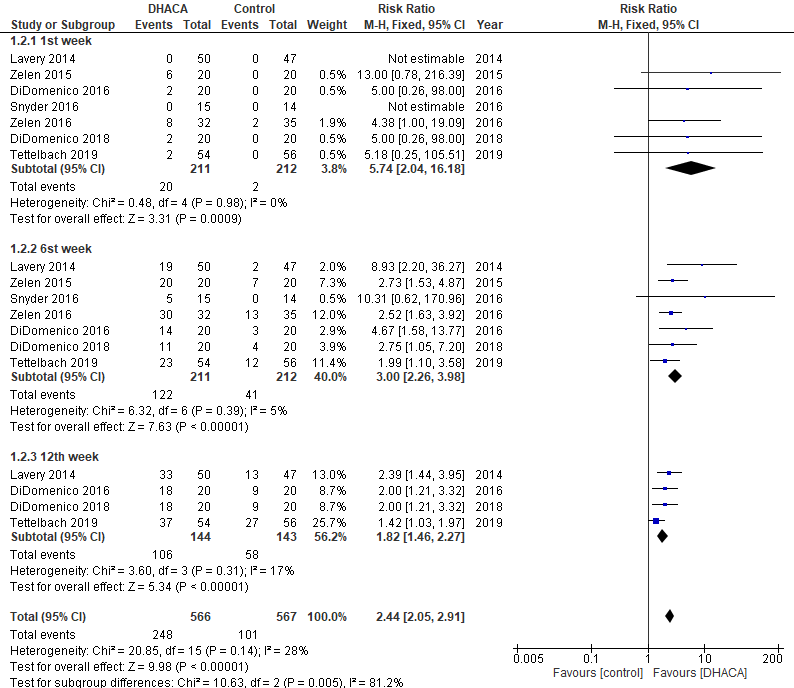 Figure S.2. Forest plot of mean difference (MD) in Kaplan–Meier plot of time to heal within 1st, 6th and 12th weeks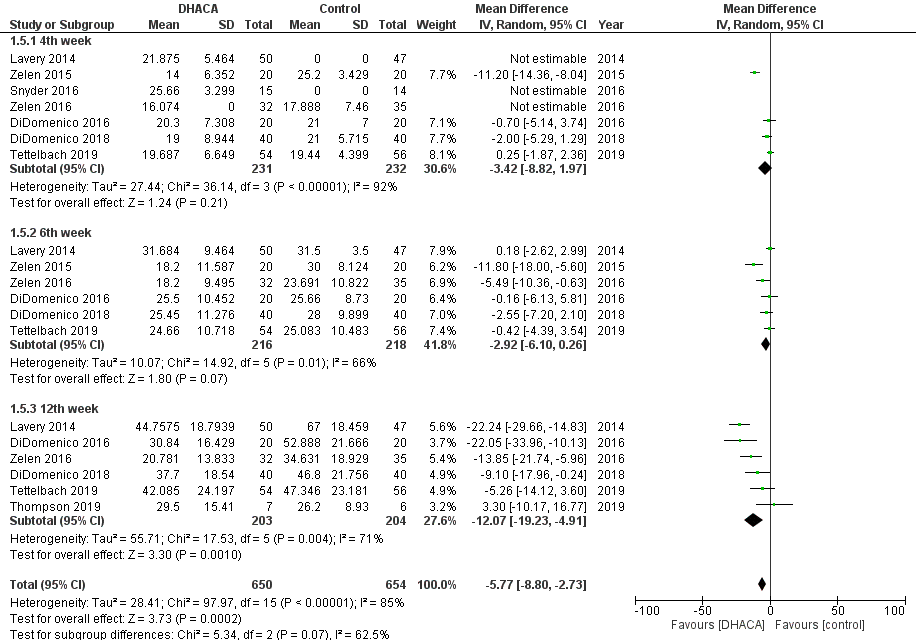 